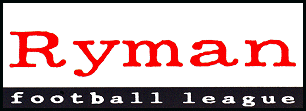 RYMAN FOOTBALL LEAGUE – WEEKLY NEWS AND MATCH BULLETINSeason 2009-2010 No: 18 - : - 7th December 2009MONTHLY AWARDSThe third series of the Ryman Football League Monthly Awards for season 2009/10, covering the month of November 2009, were announced on 1st December as follows:Vandanel Manager of the Month(Sponsored by Vandanel Sport Ltd.)Premier DivisionJohn Maggs of Horsham F.C.Division One NorthMicky Chapman and Ady Gallagher of  Town FCDivision One SouthNeil Cugley of Folkestone Invicta F.C.Vandanel Team Performance of the Month(Sponsored by Vandanel Sport Ltd.)Premier DivisionAFC HornchurchDivision One NorthNorthwood F.C.Division One South Town F.C.The Manager of the Month award covers Ryman League matches only.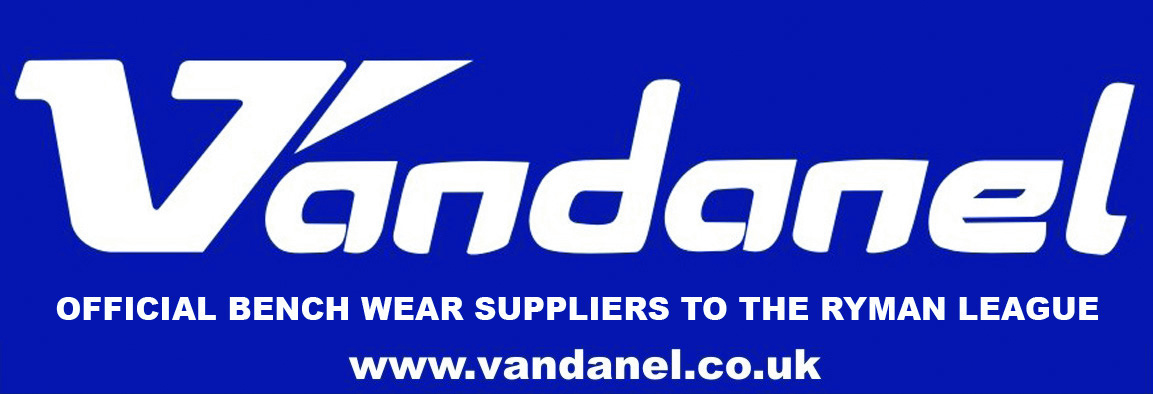 The award for the “Team Performances of the Month” recognises a particularly noteworthy performance by a Club during the month from any of its first team matches in all competitions played.  This month the choice has again been very competitive, with the League, The Championship Manager Cup and FA Trophy competitions bringing forward a number of strong nominations.November saw many potential award winning team performances by several Premier Division clubs, but it was not until the last Saturday of the month that the winners were eventually decided.  Having played their first fifteen matches of the season unbeaten and with a clear lead at the top of the table, Premier Division leaders  entertained AFC Hornchurch, a team on the edge of the relegation zone.  And to their credit, the Urchins produced the Performance of the Month to win the game by a solitary goal scored three minutes before half-time by Billy Coyne, and then their determined defence kept the home side from scoring throughout the second period.  This result has won for AFC Hornchurch the Premier Division ‘Vandanel Team Performance’ award for November 2009.Northwood are the last Division One club from the League to still retain an interest in the FA Trophy competition.  Having beaten Southern league Premier Division club Evesham United 2-1 away from home in an FA trophy replay, the Middlesex club went one step better in the Third Round Qualifying with an 2-1 win over Conference South Basingstoke Town to earn a place in the First Round Proper and winning the Club the Division One North Team ‘Vandanel Team Performance’ award for November 2009.Whilst two Division One South clubs defeated Premier Division opponents in the Second Round of the Championship Manager Cup, it was a League victory for  that clinched the Sussex Club the Division One South “Vandanel Team Performance” award for November 2009.  Having languished in the bottom two for some weeks,   entertained League leaders  on Wednesday, 18th November, and pulled off a thoroughly deserved 3-0 win to move out of the relegation spots, with two goals from Scott McDonald and another from Jamie Salvidge.This season these awards are again being sponsored by Vandanel Sport Limited, the League’s Official Benchwear Supplier and Preferred Kit Supplier.  As part of the sponsorship of these awards, Vandanel Sport will provide a ‘Manager of the Month’ trophy and Jacket for each Manager of the Month, and a trophy and £100 credit voucher for each Team of the Month.CLUBS MEETINGA meeting of all Clubs will be held on Thursday, 7th January, 2010 at Dartford Football Club, commencing at 7.00 p.m.  An agenda for the meeting will be sent to Clubs in due course.UNLESS YOU KNOW BETTER!IT'S always unwise to suggest that something is a 'first'.
So it was not with complete confidence that the last week's bulletin included a claim that Harrow's Kenta Nakashima was the first player from  to score in the Ryman League.
It turns out that he is not even the first to score for ! Simon Grigor points out that Naoki Mouri, from the same country, scored for Harrow at  on 28 February 2003. It was his only goal that season, when he made 16 appearances including 14 as a substitute.
In 2003-04 Mouri played in eight league games and, although he started only one, he scored four times, including both goals in a 2-2 home draw with Kingstonian.
So we can now state with confidence that Mouri was the first player from  to score in the Ryman League . . . unless you know better!ROCKY BAPTISTE MISSES AND FINDS WORLD WIDE FAMEWhen Harrow Borough striker Rocky Baptiste sidestepped Waltham Abbey goalkeeper Joe Taylor the Saturday before last, he could not have imagined that he was about to achieve worldwide fame.It was the last minute of ’s 5-3 victory and Baptiste dribbled the ball up to the unguarded goalline before deciding to blast the ball into the net.The outcome had, by this Sunday morning, been watched by an amazing 3,367,680 YouTube viewers, making it the website’s fourth most popular clip of the week.Baptiste managed to miss the target completely, sending the ball flying out for a throw-in. At least he saw the funny side of it and was happy to have the footage posted on the web. He later admitted that he had been frustrated by a succession of offside decisions against him and wanted to finish with a real flourish. Ironically, the shot almost flattened the linesman who had annoyed him with his flag-waving.It’s not the first time that Baptiste’s efforts have been watched by millions of viewers. He featured on Match of the Day in two fourth-round FA Cup ties, Farnborough’s 5-1 fourth-round defeat at Arsenal in 2004, when he scored the consolation goal, and Havant’s brave effort at Liverpool four years later when the minnows led twice before going down 5-2.WEEKEND REVIEWPremier DivisionSix of the top eight teams in the Premier Division were in action on Saturday.  And, to prove how evenly-contested this division has become, they collected only two points between them.  Even those two were hard-earned.  Ashford (Middx) needed an injury-time goal to snatch a 3-3 draw at Boreham Wood and Tooting were twice behind in the first half of their 2-2 draw with  at Imperial Fields.Leon Hunter scored early for Boreham Wood but they ran into trouble after 20 minutes when Ryan Kirby was sent off for a foul which also produced a penalty.  Byron Harrison’s kick was parried by Tony Tucker but Scott Weight converted the rebound.  Warren Harris put Ashford ahead ten minutes after half-time but the depleted home side hit back in the last 15 minutes, with Hunter getting his second before Jamie Richards fired them in front.  Then Harris popped up in the 93rd minute to save Ashford, who moved up one place to seventh.Maidstone took a 33rd minute lead at Tooting with an unlucky own goal by keeper Dave King, who was hit in the back by Shannon O’Donovan’s shot as it cannoned off a post.  Although Simon Parker levelled it seven minutes later, Danny Hockton quickly netted his first goal for Stones to put them 2-1 up at half-time.  King had his revenge in the 63rd minute with a long punt from which Sam Clayton headed the equaliser.  Tooting, though, dropped from fifth to sixth in the table.Second-placed Hastings still have a five-point edge over Canvey, who are third, despite losing for the second successive Saturday, this time 3-2 at home to Cray.  Leigh Bremner shone for Cray, scoring twice and earning a penalty.  His lob provided the first goal after 11 minutes only for Ade Olorunda to reply within three minutes.  The closing stages of the first half were catastrophic for , however, as Colin Luckett’s penalty restored Cray’s lead, Bremner put the visitors 3-1 up and Tim Olorunda was sent off.  His brother headed his second 12 minutes after the break but Cray held out for their second win in a row.Canvey went down 2-1 at home to Horsham, who climbed four places into the play-off spots.  Claude Seanla gave the Hornets a 16th minute lead and, after Jay Curran equalised two minutes after half-time, Lee Carney hit the winner from long range eight minutes later.  A penalty gave James Rowe the chance to level matters again but Canvey’s top scorer failed to add to his 14 goal tally.Tonbridge were the other top-eight side to be beaten.  Lee Kersey’s 58th minute goal gave next-to-bottom Billericay three precious away points in a game held up for 25 minutes by an injury to Tonbridge’s Lewis Hamilton.Aveley, who had sunk dangerously close to the relegation zone, eased their worries with a 3-0 win at Carshalton.  They have scored seven unanswered goals against Carshalton in their two league meetings but lost 5-2 at home to them in the FA Trophy.  Ryan Edgar’s header gave the visitors a lead which they held until half-time thanks to Richard Ketchell’s goalline clearance from Richard Jolly.  The two Richards were involved again in the 57th minute when Ketchell fouled Jolly at the cost of a penalty.  Jolly took the kick himself but his weak effort was saved by Ollie Morris-Sanders.  Martin Tuohy deflected in Mitch Hahn’s corner to double the lead midway through the half and Hahn himself volleyed the third goal.Carshalton’s neighbours Sutton also lost, 1-0 at Hornchurch.  Wayne Gray completed an excellent week by scoring the winner in the 68th minute, having netted all the goals in the 4-0 midweek Essex Senior Cup win at .Harrow scored twice in the last 15 minutes to escape with a 2-2 draw at .  Lloyd Blackman gave the hosts a half-time lead and debutant Anthony Joseph doubled it with a superb solo effort.  Harrow were given a lifeline when Wayne Wilson deflected Dean Fenton’s shot into his own net and substitute Jonathan Constant equalised in the 85th minute.Leaders  and bottom club Bognor were both sidelined by waterlogged pitches at, respectively, Wealdstone and Waltham Abbey.Two goals by Bobby Traynor took him to the top of the Ryman League scorers' list on Sunday.  The Kingstonian marksman scored twice in the last 13 minutes of their 3-0 home win over Hendon, taking his league tally to 15, one more than Croydon Athletic's Gary Noel.  Traynor has scored 20 in all competitions.  Carl Wilson-Denis had put K's ahead after 53 minutes and the victory lifted them to third place in the table.Division One North regained the leadership with a 3-1 victory at Northwood on Saturday.  The league newcomers headed the table after two games but forfeited the position when they lost at home to Ilford on 22nd August and, although they have dropped only four points since then, their cup commitments have kept them off the top.   They collected their 12th win out of 15 in some comfort.  Matthew Halliday put them ahead after 11 minutes and a Gary McGee double either side of half-time made it 3-0.  Northwood were given a glimmer of hope when Andy Fisk was sent off midway through the second half and Eugene Ofori pulled one goal back shortly afterwards, but that was all. Victory put the Trawlerboys on top because previous leaders Great Wakering suffered a shock 3-1 home defeat by next-to-bottom Ware.  Ryan Wade opened the scoring in the 16th minute and Sam Ruff doubled it early in the second half.  Billy Johnson put Wakering back in the picture with 15 minutes to go but Ware clinched it when Wade grabbed his second with time running out.  It was Wakering’s 21st game of the season and they are the first side in the league to reach the halfway mark.Thamesmead could have taken over second place with a win at Ilford but, after taking a fifth minute lead with a fine solo effort by Joel Greaves, they had to settle for a 1-1 draw when the dangerous Anton Dwyer replied in similar fashion two minutes after the break. moved up to fourth as they romped to a 4-1 victory in their derby at Potters Bar.  Adam Wallace scored twice in the first 20 minutes and Liam Hope added another on the half-hour.  An own goal by Ola Williams made it 4-0 in the 66th minute, leaving Ellis Remy to provide the home side with a bit of consolation from the penalty spot.East Thurrock, like , have four games or more in hand on the other leading clubs but they slipped back to fifth after a 3-2 defeat at Romford.  Kris Newby put the Rocks ahead in the 14th minute and Steve West got their second 14 minutes later.  In between, though, Kurt Smith and Paul White had given Boro a short-lived lead.  This flurry of goals looked likely to end the scoring until Martin Heed snatched the winner two minutes into added time.Tilbury, sixth, went ahead with a Joe Keith free-kick a minute before half-time against visitors Maldon and ran out 2-0 winners, with Manlee Brown adding the second after 68 minutes.  Just behind the Dockers are VCD Athletic, who beat Wingate 2-1.  Jason Barton gave VCD a third minute lead which they held until the 75th minute, when Leon Smith equalised with his 14th goal of the season.  But Wingate’s hopes of a point were dashed five minutes later by Nick Hegley.Concord Rangers are two points away from a play-off place after Nick Skelton struck in added time to give their ten men a 2-1 victory at .  Iain Salt put the home side ahead after a goalless first half.  Steve King made it 1-1 in the 74th minute and, although  had Nicky Cowley sent off, they went on to take all three points.  They have only played 15 games, the same number as Lowestoft and .Heybridge striker Russell Malton scored twice as they beat Redbridge 4-0.  The 19-year-old  loanee was on target for the sixth successive league game, the longest active streak after Sam Higgins was halted at six by Romford.  It was Romford who kept Malton off the scoresheet on his Heybridge debut, since when he has scored in every game – seven, including a Championship Manager Cup tie. Saturday, though, was the first time he had scored more than once.  He claimed the first and last goals, with Sam Adejokun making it 2-0 at half-time and Reece Morgan netting the third.Dean Pennant, signed this week from Waltham Forest, headed home four minutes from time to give Brentwood a 1-0 win at Leyton while his former teammate Robert Carter claimed a goal in each half as Forest won 2-0 at Harlow, who are now 13 points adrift at the bottom.Division One SouthLeaders Folkestone had to settle for a 1-1 draw at Horsham YMCA after a later exchange of goals.  Micheal Everitt broke the deadlock in the 77th minute but the division’s strongest defence conceded an equaliser to YM’s Matt Geard within two minutes.  One goal was enough for , however.  Jamie Brotherton scored his 13th of the season in a scramble midway through the first half at  and the Rebels are now just one point behind Folkestone, though they have played a game more.Godalming are five points further back after a 1-0 home defeat by Croydon Athletic, who reclaimed a play-off spot.  Chris Piper was the matchwinner with six minutes left.  Between the two, in fourth place, are Walton & Hersham who claimed their sixth win in eight games.  One goal was enough for them too, with Kevin Lock scoring on the half-hour to account for visitors Sittingbourne.Fleet trail Croydon on goal difference after two late headed goals saw off Whyteleafe, who had taken a 26th minute lead through Freddie Fleming.  They stayed in front until the 79th minute, when Mark Anderson levelled with his 13th of the season, and Dan Read nodded the winner five minutes later.Corinthian-Casuals topped that comeback by beating Walton Casuals 3-2 after Carl Garstang and Leon Yarnie had put the ‘junior’ Casuals 2-0 up in 19 minutes.  Ali Wiltshire opened the home side’s account after 49 minutes, Gavin Cartwright headed the equaliser after 75 and Kane Sergeant’s penalty, after Carlton Murray-Price was brought down, completed the turnaround seven minutes later.Dulwich also came from behind to beat Whitstable 4-2.  David Cory struck for the coastal club after nine minutes but Junior Kadi squared it after 31 and Frankie Sawyer opened his Dulwich account five minutes later, having scored six goals earlier in the season for Met Police.  Joe Hitchings made it 2-2 at half-time but Sawyer struck again moments after the break and Sanchez Ming hit the clincher.Leatherhead’s Tom Hutchings hit the only hat-trick of the day in their 3-1 victory at Chipstead.  He kept the hosts pinned to the foot of the table with goals after 22, 40 and 62 minutes.  Sean Rivers managed a late consolation for the hosts.All the goals came in the space of seven second-half minutes at Burgess Hill, where Liam Quinn and Tom Tsangarides put Ramsgate 2-0 up before Lloyd Skinner replied.  Sam Hewitt’s 23rd minute strike was set to be worth three points for Merstham at  until a Danny Simmonds penalty made it 1-1 with ten minutes to go.Ashford’s home game against Met Police was postponed because of a waterlogged pitch.Ryman Youth LeagueThere were no matches played in the Ryman Youth League this week due to the weather conditions.CHAMPIONSHIP MANAGER CUP - FOURTH ROUND DRAWThe draw for the Fourth Round of The Championship Manager Cup will be published on the League’s website on Friday, 11th December.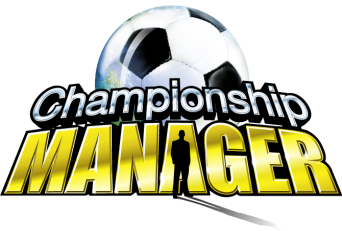 Matches are to be played week commencing Monday, 11th January, 2010.  The quarter-finals are dated for week beginning Monday, 8th February, 2010, and the semi-finals week beginning Monday, 1st March, 2010.The Final will be played on Wednesday, 24th March, 2010.HITCHIN TOWN FCThe former secretary at Hitchin Town Football Club, Alan Sexton, died last week aged 56. 
Alan was secretary at the club during their time with the Isthmian League, and there will be many clubs who will remember Alan.A Hitchin supporter from his youth, he took over as the club's secretary in 1990 and served in that role, and later as fixture secretary, when they were still in the Isthmian League.  He was a well-known and popular figure at many of the league's grounds. 
More information can be seen on ’s website, www.hitchintownfc.co.ukRESULTS	RESULTS Monday, 30th November, 2009Division One SouthWalton Casuals	0 - 3	Horsham YMCA	92	Huckett 30, Dodd 41, 44 Senior Cup – Fourth RoundAveley	Postponed	Billericay Town(Waterlogged pitch) Senior Cup – Second RoundKingstonian	2 - 3		199Jolley 30, Hustwick 80	Roberts 41, Sekassa 51,	Williamson-Murrell 85Tuesday, 1st December, 2009Premier DivisionHendon	1 - 1	Horsham	116K MacLaren 39	T. Lyons 67 (pen)Sutton United	1 - 2	Tooting & Mitcham United	517Watts 85 (pen)	Clayton 6, Parker 29Division One North	2 - 4	Northwood	102Grant 76, Akinnawo 90	Christian 5, Ofori 45, 85, 88Heybridge Swifts	1 - 2	VCD Athletic	87Malton 73	Barton 40, Mitchell 60Division One SouthCroydon Athletic	2 - 4	Walton & Hersham	125Piper 18, Noel 55	Charles 25, O’Flaherty 51,	Harper 56, Lock 65Folkestone Invicta	3 - 1	Ramsgate	309Smith 15, Vincent 72,	Schulz 70Williams 87 	3 - 1	 	74Williams 21, 47, Shittu 66	Featherstone 90	Leatherhead	Postponed	Corinthian-Casuals(Waterlogged pitch)The Championship Manager Cup – Third RoundWingate & Finchley	2 - 1	 	69Laird 42, Fowler 55 (pen)	Jones 34 Senior Cup – Fourth Round Rangers	1 - 2		72L  81	Abbott 35, Ricks 77 United	0 - 4	AFC Hornchurch	109	Gray 30, 32, 40, 70 Abbey	Postponed	Pitsea & Bowers(Waterlogged pitch)Hertfordshire Senior Cup – Second RoundOxhey Jets	1 - 0		52Brown 30 	1 - 2		39Todd 26	Meikle 52, Harrison 87St. Margaretsbury	Postponed	Ware(Waterlogged pitch) Senior Cup – Second RoundCarshalton Athletic	0 - 1	Badshot Lea	81	Westell 47Merstham	4 - 3	 (Middx)	82Carley 5, Goggin 17,	Palmer 45 (pen), S. Harris 81,Hunt 80, Gibbs 88	Harrison 89Wednesday, 2nd December, 2009Division One NorthIlford	Postponed	(Waterlogged pitch)Division One South 	Postponed	(Waterlogged pitch)Isthmian Veterans Cup – First RoundMolesey	Postponed	Sutton United(Waterlogged pitch)Saturday, 5th December, 2009Premier DivisionAFC Hornchurch	1 - 0	Sutton United	293Gray 68Boreham Wood	3 - 3	Ashford Town (Middx)	103Hunter 9, 75, Richards 81	Weight 21, W. Harris 55, 90Canvey Island	1 - 2	Horsham	276Curran 47	Seanla 16, Carney 55Carshalton Athletic	0 - 3	Aveley	194	Edgar 31, Tuohy 67,	Hahn 79 United	2 - 3	Cray Wanderers	409A Olorunda 14, 57	Bremner 11, 43,	Luckett 39 (pen)	2 - 2	Harrow Borough	363Blackman 38, Joseph 63	Wilson 75 (og), Constant 85Tonbridge Angels	0 - 1	Billericay Town	443	Kersey 58Tooting & Mitcham United	2 - 2	 United	276Parker 40, Clayton 64	King 33 (og), Hockton 43 Abbey	Postponed	Bognor Regis Town(Waterlogged pitch)Wealdstone	Postponed	(Waterlogged pitch)Division One NorthCheshunt	1 - 2	 Rangers	127Salt 59	King 74, Skelton 90Great Wakering Rovers	1 - 3	Ware	101Johnson 75	Wade 16, 89, Ruff 51 	0 - 2	 Forest	118	Carter 22, 49Heybridge Swifts	4 - 0	Redbridge	116Malton 19, 83, Adejokun 39,Morgan 65Ilford	1 - 1	Thamesmead Town	43Dwyer 47	Greaves 5Leyton	0 - 1	 Town	46	Pennant 86Northwood	1 - 3		188Ofori 72	Halliday 11, McGee 45, 59Potters Bar Town	1 - 4		138Remy 81 (pen)	Wallace 7, 20, Hope 29,	Williams 66 (og)Romford	3 - 2	East  United	114Smith 23, White 26,	Newby 14, West 28Heed 90+2Tilbury	2 - 0	Maldon Town	62Keith 44, Brown 68VCD Athletic	2 - 1	Wingate & Finchley	70Barton 3, Hegley 80	Smith 75Division One South	Postponed	Metropolitan Police(Waterlogged pitch)	1 - 2	Ramsgate	169Harper 76	Quinn 69, Tsangarides 74 	0 - 1		172	Brotherton 23Chipstead	1 - 3	Leatherhead	108Rivers 87	Hutchings 22, 40, 62Corinthian-Casuals	3 - 2	Walton Casuals	123Wiltshire 49, Cartwright 75,	Garstang 15, Yarnie 19Sergeant 82 (pen)Dulwich Hamlet	4 - 2	Whitstable Town	186Kadi 31, Sawyer 36, 46,	Cory 9, Hitchings 43Ming 81	1 - 1	Merstham	139Simmonds 80 (pen)	Hewitt 23	2 - 1	Whyteleafe	118 79, Read 84	Fleming 26	0 - 1	Croydon Athletic	120	Piper 84Horsham YMCA	1 - 1	Folkestone Invicta	151Geard 79	M. Everitt 77Walton & Hersham	1 - 0	Sittingbourne	101Lock 30Sunday, 6th December, 2009Premier DivisionKingstonian	3 - 0	Hendon	350Wilson-Denis 53, Traynor 77, 84FIXTURES	FIXTURESMonday, 7th December, 2009 Senior Cup – Fourth RoundAveley vs.  - postponedTuesday, 8th December, 2009Premier DivisionAFC Hornchurch vs. KingstonianDivision One SouthChipstead vs. Division One North United vs. Heybridge SwiftsThe Championship Manager Cup – Third RoundHorsham vs. Horsham YMCALeatherhead vs. Bognor Regis Town United vs. Tilbury  vs. Sittingbourne vs. Tonbridge Angels vs.  Senior Cup – Fourth Round vs. Dagenham & RedbridgeRedbridge vs.  United Abbey vs. Pitsea & BowersHampshire Senior Cup – Third Round vs. New Milton TownHertfordshire Senior Cup – Second RoundSt. Margaretsbury vs. Ware Senior Cup – Third RoundWelling United vs. Croydon AthleticMiddlesex Senior Cup – Second Round vs. Harefield United &  Borough vs. NorthwoodHanworth Villa vs. Hendon Borough vs. Bedfont GreenWealdstone vs.  United Senior Cup – Second RoundChipstead vs. Walton CasualsMolesey vs. Walton & Hersham vs. WhyteleafeWednesday, 9th December, 2009Division One South vs. SittingbourneThe Championship Manager Cup – Third Round  vs. Ryman Womens Cup – Second Round  vs. Isthmian Veterans Cup – First RoundMetropolitan Police vs. Northwood Senior Cup – Fourth RoundAveley vs. Billericay TownSaturday, 12th December, 2009Premier Division (Middx) vs. AFC HornchurchAveley vs. HorshamBognor Regis Town vs. Cray Wanderers vs.  BoroughDartford vs.  AbbeySutton United vs. KingstonianTonbridge Angels vs. WealdstoneTooting & Mitcham United vs.  UnitedDivision One North vs. WareCheshunt vs.  Rangers vs. Wingate & Finchley vs. RomfordIlford vs. VCD AthleticLeyton vs.   vs. Redbridge vs.   vs.  UnitedTilbury vs. Heybridge SwiftsDivision One South vs. Metropolitan PoliceCorinthian-Casuals vs. WhyteleafeCroydon Athletic vs. Folkestone Invicta vs. Walton & Hersham  vs. Horsham YMCA vs. ChipsteadLeatherhead vs. Merstham vs. Dulwich HamletRamsgate vs. Sittingbourne vs. Walton Casuals vs. FA Trophy – First Round ProperAFC  vs. Boreham WoodCarshalton Athletic vs. Northwood United vs. HistonRushden & Diamonds vs. Billericay TownMonday, 14th December, 2009Isthmian Veterans Cup – First RoundBromley vs.  United Senior Cup – Second RoundTooting & Mitcham United vs. Sutton UnitedTuesday, 15th December, 2009Premier DivisionCray Wanderers vs. Bognor Regis TownHendon vs.  United vs. Billericay TownTonbridge Angels vs.  BoroughWealdstone vs. HorshamDivision One NorthEast Thurrock United vs.   vs. Thamesmead vs.  RangersWare vs. Division One SouthChipstead vs. Dulwich HamletHorsham YMCA vs. Isthmian League Cup – Third RoundAFC Hornchurch vs.  vs. Aveley  vs.  United vs. Croydon AthleticWalton & Hersham vs. Walton CasualsWhyteleafe vs.  Senior Cup – Third RoundMetropolitan Police vs. Wingate & FinchleyMiddlesex Senior Cup – Second RoundUxbridge vs.  (Middx) Senior Cup – Third RoundWhitehawk vs. Wednesday, 16th December, 2009Division One NorthIlford vs. NorthwoodIsthmian Veterans Cup – First RoundRedbridge vs. Great Wakering Rovers Senior Cup – Second RoundBrimsdown Rovers vs. RedbridgeSaturday, 19th December, 2009Premier DivisionAFC Hornchurch vs. Tonbridge Angels  vs.  BoroughCarshalton Athletic vs.  UnitedCray Wanderers vs. Aveley United vs. Boreham WoodHendon vs. Bognor Regis TownHorsham vs. Kingstonian vs.  (Middx) vs. Sutton United Abbey vs. Tooting & Mitcham UnitedWealdstone vs. Billericay TownDivision One North United vs. Leyton  vs. Great Wakering Rovers vs. Heybridge Swifts vs. Ilford  vs.  vs. TilburyRomford vs. VCD Athletic vs. Northwood  vs. Ware vs.  RangersWingate & Finchley vs. RedbridgeDivision One South vs. Croydon Athletic  vs. Chipstead vs. Corinthian-CasualsDulwich Hamlet vs. Folkestone Invicta vs. Walton Casuals vs. RamsgateMetropolitan Police vs. MersthamWalton & Hersham vs. Horsham YMCA  vs. Whyteleafe vs. Sittingbourne vs. LeatherheadMonday, 21st December, 2009Division One SouthWalton Casuals vs. Merstham Senior Cup – Second RoundTooting & Mitcham United vs. AFC Tuesday, 22nd December, 2009Premier DivisionSutton United vs.  BoroughDivision One North Rangers vs. The Championship Manager Cup – Third Round Rangers vs. Billericay TownBoxing Day, Saturday 26th December, 2009Premier Division (Middx) vs. WealdstoneAveley vs. AFC HornchurchBillericay Town vs. Bognor Regis Town vs. HorshamBoreham Wood vs.  Abbey vs. Cray Wanderers Borough vs. HendonMaidstone United vs. Sutton United vs. Carshalton AthleticTonbridge Angels vs.  UnitedTooting & Mitcham United vs. KingstonianDivision One North  vs. Cheshunt vs. Concord Rangers vs. Great Wakering Rovers (kick-off 12 noon) vs. WareIlford vs. RomfordLeyton vs. Wingate & Finchley vs. Heybridge SwiftsNorthwood vs. Redbridge vs.  vs. VCD AthleticTilbury vs.  UnitedDivision One South   vs. Corinthian-Casuals vs. Metropolitan PoliceCroydon Athletic vs. Dulwich Hamlet (kick-off 12 noon)Folkestone Invicta vs.   vs. Horsham YMCA vs.  (kick-off 11.00 a.m.)Leatherhead vs. Whyteleafe (kick-off 12 noon)Merstham vs. ChipsteadRamsgate vs. Sittingbourne vs. Walton Casuals vs. Walton & HershamLEAGUE TABLES	As at Saturday, 5th December 2009PREMIER DIVISION	P	W	D	L	F	A	Pts	GDDartford	16	13	2	1	48	12	41	+36 Hastings United	19	10	3	6	31	26	33	+5 Kingstonian	18	10	1	7	36	33	31	+3 Canvey Island	18	8	4	6	26	21	28	+5 Horsham	16	8	3	5	30	22	27	+8 Tooting & Mitcham United	17	8	3	6	27	23	27	+4 Ashford Town (Middx)	19	7	5	7	32	35	26	-3 Sutton United	17	8	1	8	27	19	25	+8 Tonbridge Angels	18	7	4	7	31	31	25	+0 Boreham Wood	17	7	3	7	20	18	24	+2 Wealdstone	13	6	5	2	18	16	23	+2 Harrow Borough	17	6	5	6	27	26	23	+1 Maidstone United	18	6	5	7	22	24	23	-2 AFC Hornchurch	17	6	4	7	20	22	22	-2 Carshalton Athletic	17	6	4	7	28	32	22	-4 Aveley	16	6	3	7	32	30	21	+2 Cray Wanderers	19	6	3	10	24	36	21	-12 Hendon	16	5	3	8	22	28	18	-6 Margate	16	5	3	8	21	32	18	-11 Waltham Abbey	18	4	5	9	21	34	17	-13 Billericay Town	15	3	6	6	10	18	15	-8 Bognor Regis Town	17	2	5	10	14	29	11	-15 DIVISION ONE NORTH	P	W	D	L	F	A	Pts	GDLowestoft Town	15	12	2	1	41	8	38	+33 Great Wakering Rovers	21	10	6	5	39	33	36	+6 Thamesmead Town	19	10	4	5	31	20	34	+11 Enfield Town	19	9	5	5	35	28	32	+7 East Thurrock United	15	10	1	4	37	15	31	+22 Tilbury	19	8	6	5	29	19	30	+10 VCD Athletic	19	9	3	7	25	26	30	-1 Concord Rangers	15	9	2	4	30	16	29	+14 Wingate & Finchley	18	8	4	6	34	22	28	+12 Potters Bar Town	17	8	2	7	21	23	26	-2 Northwood	17	7	4	6	27	24	25	+3 Waltham Forest	17	6	6	5	21	25	24	-4 Ilford	18	7	3	8	16	24	24	-8 Heybridge Swifts	19	6	5	8	27	28	23	-1 Maldon Town	18	6	4	8	26	27	22	-1 Brentwood Town	18	6	4	8	22	23	22	-1 Romford	20	6	2	12	31	47	20	-16 Redbridge	18	4	7	7	22	30	19	-8 Cheshunt	19	6	0	13	22	38	18	-16 Leyton	19	4	6	9	18	36	18	-18 Ware	19	3	5	11	20	37	14	-17 Harlow Town	19	2	5	12	20	45	1	-25  Town FC deducted ten pointsDIVISION ONE SOUTH	P	W	D	L	F	A	Pts	GDFolkestone Invicta	19	13	5	1	28	11	44	+17 Worthing	20	14	1	5	43	22	43	+21 Godalming Town	18	12	2	4	36	20	38	+16 Walton & Hersham	19	11	4	4	31	22	37	+9 Croydon Athletic	17	9	5	3	39	20	32	+19 Fleet Town	18	10	2	6	34	22	32	+12 Ramsgate	18	8	4	6	28	24	28	+4 Merstham	18	8	4	6	31	30	28	+1 Chatham Town	20	8	3	9	32	35	27	-3 Dulwich Hamlet	19	6	7	6	31	31	25	+0 Corinthian-Casuals	19	7	3	9	32	35	24	-3 Metropolitan Police	18	5	7	6	28	23	22	+5 Sittingbourne	16	6	4	6	21	19	22	+2 Leatherhead	16	6	3	7	20	17	21	+3 Burgess Hill Town	16	6	3	7	22	23	21	-1 Whyteleafe	19	6	2	11	27	27	20	+0 Walton Casuals	18	5	4	9	23	30	19	-7 Horsham YMCA	18	4	7	7	19	31	19	-12 Eastbourne Town	19	3	6	10	19	30	15	-11 Whitstable Town	18	4	1	13	14	39	13	-25 Ashford Town	16	2	5	9	17	44	11	-27 Chipstead	17	2	4	11	13	33	10	-20 PLAYER MOVEMENTSPlayers Registered to date:	3,339New Players Registered the week:	39Player	From	To	DateAllen, Myrie	Chipstead		30th November 2009Christian, Rickelle		Boreham Wood	4th December 2009Corcoran, Sam	 United	Wealdstone	4th December 2009(short term loan)Daly, Wesley	Hendon	Boreham Wood	5th December 2009Drewett, 	Metropolitan Police		4th December 2009Gregory, Justin	Croydon Athletic	Burgess Hill town	4th December 2009, Adam	Whyteleafe	Tooting & Mitcham United	6th December 2009Hopkinson, Arron J.	Lewes		4th December 2009King, Steven	 	 Rangers	5th December 2009Luck, Ian	Aveley		5th December 2009Luke, Junior	 		30th November 2009Masade, Ebenezer	Tonbridge Angels		4th December 2009Morris, Keiran			8th December 2009(short term loan)Moumeni, Saber	Hampton & 	Carshalton Athletic	30th November 2009Ngakam, Cedric	Leyton		5th December 2009O’Sullivan Louis	Colchester United		20th November 2009(work experience), 	Colchester United		20th November 2009(work experience)Pennant, Dean	 		2nd December 2009Read, Charles D.J.	Ebbsfleet United		5th December 2009(short term loan)Roberts, Clydie	Aveley	 Rangers	5th December 2009Rose, James	Walton Casuals	Metropolitan Police	4th December 2009Samuel, Marvin	Boreham Wood		1st December 2009Sankoh, Saheed	Corinthian-Casuals		4th December 2009	Merstham	Leatherhead	1st December 2009Smith, Peter	 		4th December 2009Taser, Hassan	Leyton		4th December 2009Wastell, James	Merstham	Chipstead	4th December 2009Watson, Kevin	 Rangers	VCD Athletic	5th December 2009Wright, Liam		Kingstonian	1st December 2009FIXTURE CHANGES TABLEPremier DivisionDivision One NorthDivision One SouthChampionship Manager Cup – Third RoundRYMAN YOUTH LEAGUERESULTS	RESULTS Sunday, 29th November 2009 Youth Cup – Third RoundEastbourne Borough	Postponed		 	Postponed		Ringmer	Postponed	Horsham	Shoreham	Postponed	Lewes	Monday, 30th November 2009Lucas Fettes Youth Cup – First Round 	Postponed	 BoroughWednesday, 2nd December 2009Central DivisionCorinthian-Casuals 	Postponed	KingstonianLucas Fettes Youth Cup – First Round (Middx)	Postponed	Boreham WoodLucas Fettes Youth Cup – Second RoundWalton & Hersham 	Postponed	Thursday, 3rd December 2009Lucas Fettes Youth Cup – Second RoundAveley 	Postponed	TilburyLeatherhead 	Postponed	 Youth Cup – Third RoundRingmer	1 - 6	Horsham	35Allen 37	O’Sullivan 18, 35, 48, 50, 65,	Clack 80Sunday, 6th December 2009 Youth Cup – Third Round 	Postponed		RYMAN YOUTH LEAGUEFIXTURES	FIXTURESMonday, 7th December 2009Lucas Fettes Youth Cup – First Round vs. Harrow Borough - postponedLucas Fettes Youth Cup – Second Round &  Borough vs. AFC Wimbledon - postponedLewes vs. Horsham YMCA - postponedTuesday, 8th December 2009West DivisionWoking vs. Staines Town - postponedWednesday, 9th December 2009Central DivisionCorinthian-Casuals vs. ChipsteadEast DivisionTilbury vs. Tonbridge AngelsLucas Fettes Youth Cup – First Round  vs.  BoroughLucas Fettes Youth Cup – Second RoundSutton United vs. Thursday, 10th December 2009Lucas Fettes Youth Cup – Second Round  vs. Monday, 14th December 2009West DivisionHayes & Yeading United vs. AFC Lucas Fettes Youth Cup – Second RoundCarshalton Athletic vs. Cray WanderersTuesday, 15th December 2009West DivisionWoking vs.  (Middx)Lucas Fettes Youth Cup – First Round Abbey vs. Wingate & FinchleyWednesday, 16th December 2009Central DivisionChipstead vs. Sutton UnitedSouth DivisionLewes vs. HorshamLucas Fettes Youth Cup – Second RoundDulwich Hamlet vs. Tooting & Mitcham UnitedTonbridge Angels vs. Walton & Hersham vs. Thursday, 17th December 2009Lucas Fettes Youth Cup – Second RoundMerstham vs. Croydon AthleticSunday, 20th December 2009 Youth Cup – Third RoundEastbourne Borough vs. Shoreham vs. LewesMonday, 21st December 2009Lucas Fettes Youth Cup – Second RoundMetropolitan Police vs. KingstonianYOUTH LEAGUE TABLES	As at Saturday, 5th December 2009CENTRAL DIVISION	P	W	D	L	F	A	Pts	GDTooting & Mitcham United	7	5	0	2	19	13	15	+6 Croydon Athletic	5	2	3	0	10	8	9	+2 Kingstonian	4	2	2	0	11	6	8	+5 Carshalton Athletic	7	2	2	3	14	15	8	-1 Corinthian-Casuals	6	2	1	3	12	11	7	+1 Sutton United	3	1	2	0	5	4	5	+1 Whyteleafe	8	0	5	3	14	20	5	-6 Chipstead	4	0	1	3	6	14	1	-8 EAST DIVISION	P	W	D	L	F	A	Pts	GDCray Wanderers	6	5	0	1	12	7	15	+5  United	4	4	0	0	20	2	12	+18 Bromley	5	3	1	1	7	4	10	+3 Tilbury	4	1	2	1	4	5	5	-1 	5	1	1	3	3	7	4	-4 Tonbridge Angels	7	1	1	5	10	15	4	-5 Welling United	5	0	1	4	3	19	1	-16 SOUTH DIVISION	P	W	D	L	F	A	Pts	GDLewes	6	6	0	0	26	7	18	+19 Eastbourne Town	7	3	3	1	22	12	12	+10 Worthing	7	3	2	2	18	13	11	+5 Leatherhead	7	2	3	2	11	12	9	-1 Horsham	7	2	2	3	11	16	8	-5 Burgess Hill Town	5	0	1	4	3	15	1	-12 Horsham YMCA	5	0	1	4	1	17	1	-16 WEST DIVISION	P	W	D	L	F	A	Pts	GDAshford Town (Middx) 	6	4	1	1	21	5	13	+16 Woking	5	4	0	1	13	5	12	+8 Staines Town	5	4	0	1	13	7	12	+6 Hampton & Richmond Borough	8	4	0	4	17	18	12	-1 Hayes & Yeading United	5	3	1	1	13	10	10	+3 AFC Wimbledon	5	2	1	2	8	7	7	+1 Walton & Hersham	7	0	1	6	5	22	1	-17 Harrow Borough	5	0	0	5	3	19	0	-16 HANDBOOK AMENDMENTSCARSHALTON ATHLETIC FC (Youths)Carshalton Athletic Youth team have changed their home match night to Monday.BARRY APLINWith effect from Tuesday, 8th December, Barry Aplin’s new address will be Summer Cottage, 18 South Drive, Banstead, Surrey SM7 3BH – home telephone number will change and advised shortly, but mobile remains the same.NOTICEBOARDASHFORD TOWN FCAshford Town Football Club and Match Day Secretaries Elaine and Alan Orsbourne will be unavailable from Wednesday 16th December, 2009 until Friday 1st January 2010.  Please contact Club Chairman Don Crosbie during this period.CUP COMPETITIONSISTHMIAN VETERANS CUPFirst RoundRedbridge vs. Great Wakering Rovers – 16th December 2009Bromley vs.  United – 14th December 2009Molesey vs. Sutton UnitedMetropolitan Police vs. Northwood – 9th December 2009Second Round vs. Redbridge or Great Wakering RoversBromley or Maidstone United vs.  AthleticMetropolitan Police or Northwood vs. KingstonianWhyteleafe vs. Molesey or Sutton UnitedRYMAN WOMENS CUPFirst Round  vs. Wingate & Finchley vs.  – 0-8Second Round  or  vs. Metropolitan Police  vs.  – 9th December 2009Billericay Town vs.  vs. Leyton – 0-1LUCAS FETTES YOUTH CUPT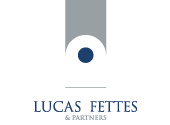 First RoundAFC  vs. Horsham – 7-0 (Middx) vs. Boreham WoodAveley vs. Redbridge - 4-0 vs. Billericay Town – 5-3 vs. Sutton United – 0-3Corinthian-Casuals vs. Cray Wanderers – 1-5Croydon Athletic vs. Bromley – 5-3  vs.  Borough – 7th December 2009Folkestone Invicta vs.  – 1-2Leatherhead vs. Chipstead – 4-1Northwood vs. Wealdstone – 0-1 vs. Welling United - 2-0 Abbey vs. Wingate & Finchley – 15th December 2009Whyteleafe vs.  – 2-4Second Round (Middx) or Boreham Wood vs. Hayes & Yeading UnitedAveley vs. Tilbury  vs.  Abbey or Wingate & FinchleyCray Wanderers vs. Carshalton Athletic – 14th December 2009Dulwich Hamlet vs. Tooting & Mitcham United – 16th December 2009  or  Borough vs. Wealdstone &  Borough vs. AFC  – 7th December 2009Leatherhead vs.  – 3rd December 2009Lewes vs. Horsham YMCA – 7th December 2009 United vs. RamsgateMerstham vs. Croydon Athletic – 17th December 2009Metropolitan Police vs. Kingstonian – 21st December 2009Sutton United vs.  – 9th December 2009  vs.  – 10th December 2009Tonbridge Angels vs.  – 16th December 2009Walton & Hersham vs.  – 16th December 2009CLUB GOSSIP TOWN FCNew  manager Marvin Samuel believes he is the man to turn the club’s fortunes around.  The 35-year-old replaces Anthony Anstead who resigned on Sunday night, following the Hawks’ 3-0 defeat at Concord Rangers.Samuel, who is well known to Harlow fans having made over 300 appearances for the club during their Sportcentre days, tells the Harlow Herald: “I spent my best years at Harlow and I felt the only choice I could make was to come here and try my best to help get the club out of the situation then are currently in.“I am doing my UEFA A Licence coaching badge at the moment and I feel prepared for management. It can take time for a team to adjust to a new manager, but I promise performances will improve.  I come in knowing the situation and I believe I have what it takes to get the club out of it.”The new boss will concentrate solely on management and has promised to get tough with players who aren’t pulling their weight.  “The league doesn’t lie and we are in an unhealthy position, but I’m sure things will change,” he said. “For one reason or another the team isn’t performing, but I would like everyone to stay and fight for their place.“Players will need to improve or they will be looking for a new club. I’m not sure where it has gone wrong, but I have got my own ideas and will try and implement them.WEEKLY STATS ATTACKTop Goalscorers (League goals only)(As at Saturday, 5th December 2009)PREMIER DIVISION	Lge GoalsBobby Traynor	Kingstonian	15Lee Burns		12Ade Olorunda	 United	12Paul Vines	Tooting & Mitcham Utd	11James Rowe	Canvey Island	11Martin Tuohy	Aveley	11Byron Harrison	 (Middx)	10Carl Rook	Tonbridge Angels	9Claude Seanla	Horsham	9Richard Jolly	Carshalton Athletic	8James Pinnock	 United	8Sam Gargan	Sutton United	8Lloyd Blackman		8Craig Faulconbridge	Carshalton Athletic	7Rob Haworth		7Paul Booth	Tonbridge Angels	7Billy Holland	 Abbey	7Dewayne Clarke	 Borough	7Pat Harding	Horsham	7DIVISION ONE  GoalsNeil Richmond	Great Wakering Rovers	11Andrew Constable		10Lyle Taylor	 Rangers	10Leon Smith	Wingate & Finchley	10Stuart Blackburne		9Leon Diaczuk	Redbridge	9Sam Higgins	 United	8Matt Nolan		8Gary McGee		8Danny Gabriel	 Forest	7Shayne Wyllie		7Rikki Cable		7Russell Malton	Heybridge Swifts	7DIVISION ONE  GoalsGary Noel	Croydon Athletic	14Martin Grant	Walton Casuals	10Mark Anderson		10Jamie Brotherton		10Hicham Akhazzan	Sittingbourne	9Warren Schulz	Ramsgate	9Sam Butler	Whyteleafe	8Gary Mickelborough	Ramsgate	8Brendan Cass		8Phil Williams		8Ben Godfrey	Croydon Athletic	7YOUTH LEAGUE	Lge GoalsNathan Faulkes	 United	11Joshua Cover	Tooting & Mitcham Utd	9David Herbert		7Mark Bitmead	 (Middx)	7Marcus Harley		6Patrick O’Sullivan	Horsham	6Hat-trick heroes(Week beginning Monday, 30th November 2009)This week’s Ryman League hat-trick star is:Eugene Ofori	NorthwoodTommy Hutchings	LeatherheadBest Attendances – Club by Club(As at Saturday, 5th December 2009)PREMIER DIVISION1,326	Dartford vs.  Borough	3rd October 2009717	 United vs. 	22nd August 2009648	Sutton United vs. Wealdstone	28th November 2009653	 vs. 	18th August 2009569	Carshalton Athletic vs. 	19th September 2009541	Aveley vs. 	24th October 2009DIVISION ONE NORTH712	 v VCD Athletic	21st November 2009255	  v 	14th November 2009230	 v Great Wakering Rovers	15th August 2009218	 v Romford	15th August 2009216	Great Wakering Rovers v 	10th October 2009212	VCD Athletic v 	31st August 2009DIVISION ONE SOUTH365	Folkestone Invicta v 	21st November 2009327	 v Walton & Hersham	28th November 2009322	   v 	16th August 2009317	Croydon Athletic v Merstham	10th October 2009274	Dulwich Hamlet vs. 	10th October 2009229	 vs. Metropolitan Police	10th October 2009Wins Analysis(As at Saturday, 5th December 2009)PREMIER DIVISIONMatches Played:	187Home Wins	71	38.0 %Away Wins	76	40.6 %Draws	40	21.4 %Home Goals	281Away Goals	286Total Goals	567Goals per game	3.03DIVISION ONE NORTHMatches Played:	199Home Wins	86	43.2 %Away Wins	70	35.2 %Draws	43	21.6 %Home Goals	324Away Goals	270Total Goals	594Goals per game	2.98DIVISION ONE SOUTHMatches Played:	198Home Wins	84	42.4 %Away Wins	71	35.9 %Draws	43	21.7 %Home Goals	319Away Goals	 269Total Goals	588Goals per game	2.97League Form Guide (Last six matches)PREMIER DIVISION	W	D	L	F	A	Pts1	Horsham	5	1	0	14	4	162		4	1	1	16	8	133	Wealdstone	4	1	1	10	8	134	Kingstonian	4	0	2	11	6	125	 Borough	3	2	1	13	9	116	 (Mx)	3	2	1	13	10	117	Sutton United	3	1	2	12	6	108	 United	3	1	2	14	13	109	Tonbridge Angels	3	1	2	11	10	1010	Cray Wanderers	3	0	3	9	14	911	AFC Hornchurch	2	2	2	10	6	812		2	2	2	12	9	813	Aveley	2	1	3	13	13	714	Tooting & Mitcham Utd	2	1	3	10	11	715		2	1	3	11	13	716	 Abbey	2	1	3	10	16	717	Billericay Town	2	1	3	5	11	718	Bognor Regis Town	1	3	2	8	10	619	Carshalton Athletic	1	2	3	10	12	520	Boreham Wood	1	2	3	6	9	521	Hendon	1	2	3	8	12	522	 United	1	1	4	6	12	4DIVISION ONE NORTH	W	D	L	F	A	Pts1		5	1	0	20	4	162	VCD Athletic	5	0	1	8	5	153	Tilbury	4	1	1	9	2	134	East  United	4	0	2	20	8	125		3	3	0	9	5	126	Heybridge Swifts	3	2	1	13	6	117		3	2	1	13	7	118		3	1	2	13	9	109	 Rangers	3	0	3	8	7	910		3	0	3	8	10	911	Northwood	2	2	2	11	12	812	Ware	2	2	2	9	10	813	Great Wakering Rovers	2	2	2	9	11	814	Ilford	2	2	2	6	10	815	Wingate & Finchley	2	1	3	15	12	716	Redbridge	2	1	3	6	11	717		1	3	2	7	9	618		1	2	3	6	10	519	Romford	1	1	4	9	17	420		1	0	5	4	15	321	Leyton	0	2	4	4	17	222		0	1	5	6	17	1DIVISION ONE SOUTH	W	D	L	F	A	Pts1	Folkestone Invicta	4	2	0	10	4	142		4	1	1	10	4	133		4	1	1	10	4	134	Ramsgate	4	1	1	9	7	135	Walton & Hersham	4	1	1	9	8	136	Croydon Athletic	3	1	2	9	9	107	Sittingbourne	3	0	3	10	7	98	Horsham YMCA	2	3	1	7	5	99	Walton Casuals	3	0	3	10	10	910	Dulwich Hamlet	3	0	3	10	11	911		3	0	3	10	11	912	Merstham	2	2	2	10	11	813	Metropolitan Police	2	1	3	11	8	714		2	1	3	7	8	715	Leatherhead	2	0	4	7	7	616	Corinthian-Casuals	2	0	4	12	15	617		2	0	4	6	11	618		1	2	3	7	10	519	Whyteleafe	1	1	4	6	11	420		1	0	5	8	13	321	Chipstead	1	0	5	7	14	322		0	3	3	5	12	3 (reproduced with the permission of Football Web Pages from their website at www.footballwebpages.co.uk )Bruce BadcockRyman Football LeagueUnit 14/15, Wisdom Facilities Centre    CB9 8SA 01440 768840 (Telephone)
01440 768841 (Fax)
0792 194 0784 (Mobile) E-mail: bruce.badcock@btinternet.comMatchOriginal DateNew DateAveley vs. Billericay Town14th November 2009Aveley vs. Bognor Regis Town23rd November 20094th January 2010Billericay Town vs. 17th November 20092nd February 2010Boreham Wood vs. Aveley21st November 2009Boreham Wood vs. 12th December 2009Carshalton Athletic vs. Wealdstone7th November 2009Cray Wanderers vs. 14th November 200915th December 2009 vs. Boreham Wood14th November 2009Hendon vs. Carshalton Athletic24th November 2009Hendon vs. Tooting & Mitcham United14th November 2009Maidstone United vs. 21st November 2009 United vs. Hendon12th December 2009 vs. Billericay Town24th November 200916th February 2010Wealdstone vs. 5th December 2009 Abbey vs. Bognor Regis Town5th December 2009MatchOriginal DateNew Date United vs. Heybridge Swifts28th November 20098th December 2009Northwood vs. 14th November 2009Northwood vs. Great Wakering Rovers12th December 2009VCD Athletic vs. 14th November 2009 Rangers vs. 22nd December 2009Croydon Athletic vs. Dulwich Hamlet26th December 200926th December 2009 – kick-off 12 noonWare vs.  United8th December 2009Ilford vs. 2nd December 2009MatchOriginal DateNew DateCroydon Athletic vs. Folkestone Invicta14th November 20092nd February 2010Walton & Hersham vs. 14th November 200919th January 2010Leatherhead vs. Corinthian-Casuals1st December 2009 vs. Walton Casuals25th November 200927th January 2010 vs. Metropolitan Police5th December 2009Horsham YMCA vs. 26th December 200926th December 2009 – kick-off 11.00 a.m.  vs. 2nd December 200919th February 2010MatchOriginal DateNew Date Rangers vs. Billericay Town8th December 200922nd December 2009 vs. Aveley8th December 200915th December 2009